ANIMATEUR PERISCOLAIREFORMULAIRE DE CANDIDATURENOM :                   	PRENOM :	NOM DE NAISSANCE :           	SEXE :           M      F DATE et LIEU DE NAISSANCE :                 à            	NATIONALITE :       ADRESSE :  .                   PORTABLE :                                  	MAIL :             @       STATUT D'ACTIVITE (étudiant, salarié, demandeur d'emploi...) : .             ► POSSEDEZ-VOUS UN OU DES DIPLOMES DE LA FILIERE ANIMATION :     OUI                NON                                                                         si OUI LESQUELS :    :   TABLEAU DE VOS DISPONIBILITES (1)                   (1) Cochez les cases correspondant aux jours et tranches horaires pour lesquels vous vous engagez pour l’année scolaire  (                 (2) Horaires à titre indicatif=OBSERVATIONS :Pour éviter de multiplier les changements de personnes auprès des enfants, priorité sera donnée à celles et ceux qui pourront assurer le plus grand nombre de jours de présence sur une tranche horaire.La rentrée des animateurs aura lieu le JEUDI 29 août 2024 dans leur école de rattachement.En cas d’empêchement, merci de préciser votre date de disponibilité.Je serai disponible dès le JEUDI 29 août 2024    OUI        NON    Si NON, à partir du                    je maintiens ma candidature à un poste d’animateur.PAU, le                     		Signature du candidat,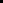 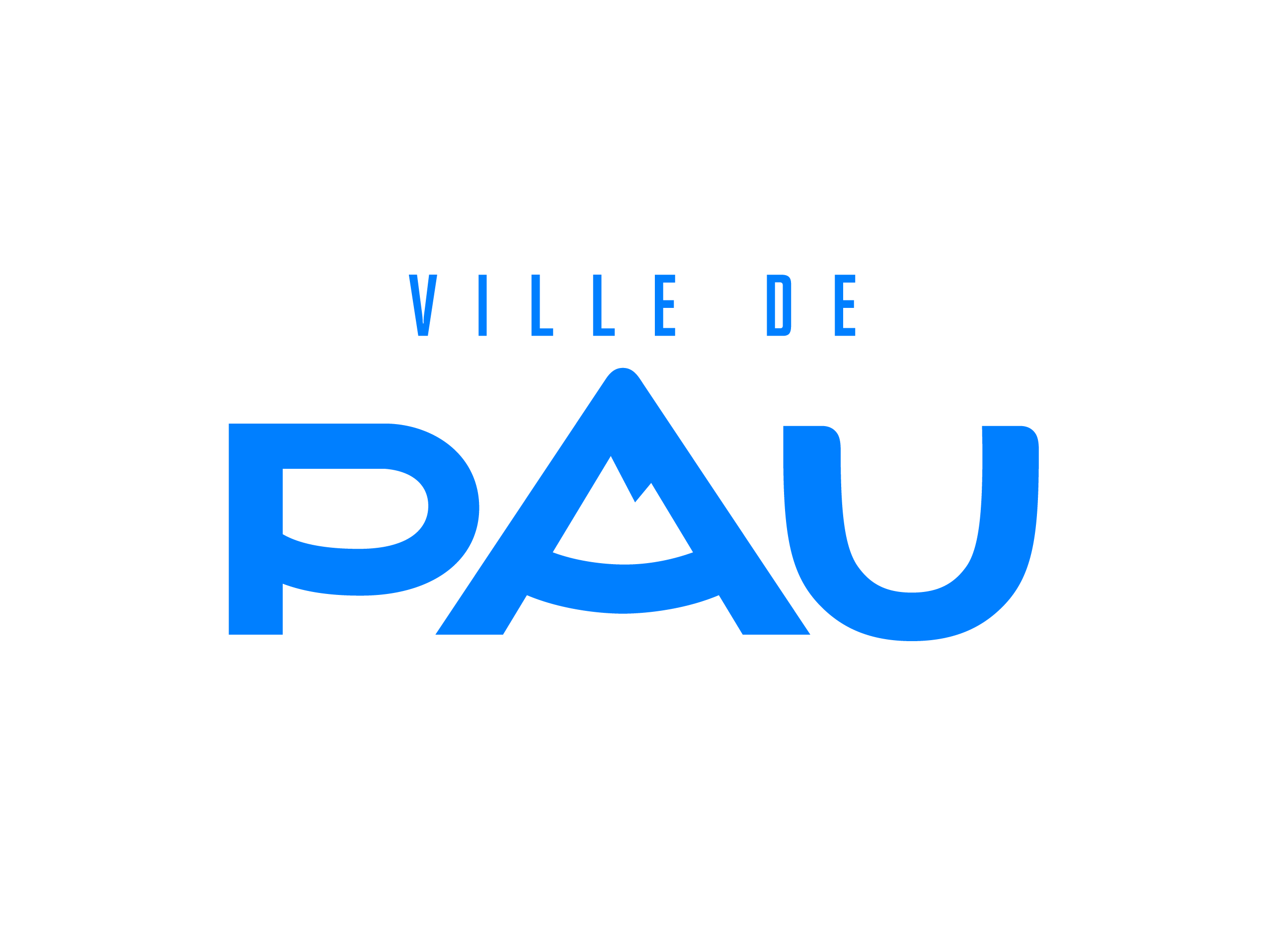 2024/2025HORAIRESLUNDIMARDIMERCREDIJEUDI    VENDREDIACCUEIL du MIDI et INTERCLASSE   12 h  / 14 h 15 (14h le mercredi) (2)ACCUEIL du SOIR15 h 45 (15h15 le vendredi) /18 h 30 (2)Date du jury :Motif FAVORABLE         □DEFAVORABLE   □